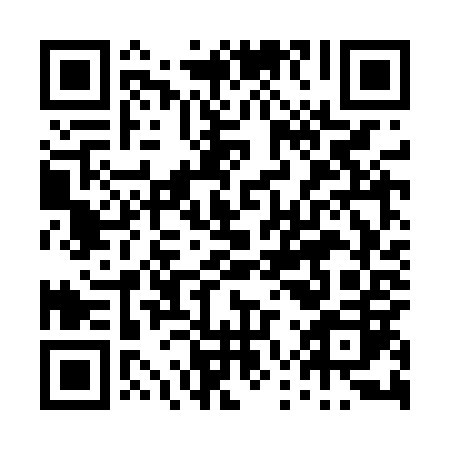 Ramadan times for Lubiel Stary, PolandMon 11 Mar 2024 - Wed 10 Apr 2024High Latitude Method: Angle Based RulePrayer Calculation Method: Muslim World LeagueAsar Calculation Method: HanafiPrayer times provided by https://www.salahtimes.comDateDayFajrSuhurSunriseDhuhrAsrIftarMaghribIsha11Mon4:024:025:5711:443:355:325:327:2012Tue4:004:005:5511:443:365:345:347:2213Wed3:573:575:5311:443:385:365:367:2414Thu3:553:555:5011:433:395:375:377:2615Fri3:523:525:4811:433:415:395:397:2816Sat3:493:495:4611:433:425:415:417:3017Sun3:473:475:4311:423:445:435:437:3218Mon3:443:445:4111:423:455:455:457:3419Tue3:423:425:3811:423:475:465:467:3620Wed3:393:395:3611:423:485:485:487:3821Thu3:363:365:3411:413:505:505:507:4122Fri3:333:335:3111:413:515:525:527:4323Sat3:313:315:2911:413:525:545:547:4524Sun3:283:285:2711:403:545:555:557:4725Mon3:253:255:2411:403:555:575:577:4926Tue3:223:225:2211:403:575:595:597:5127Wed3:193:195:1911:393:586:016:017:5328Thu3:163:165:1711:393:596:026:027:5629Fri3:133:135:1511:394:016:046:047:5830Sat3:113:115:1211:394:026:066:068:0031Sun4:084:086:1012:385:037:087:089:031Mon4:054:056:0812:385:047:097:099:052Tue4:024:026:0512:385:067:117:119:073Wed3:593:596:0312:375:077:137:139:104Thu3:563:566:0012:375:087:157:159:125Fri3:533:535:5812:375:107:177:179:146Sat3:493:495:5612:375:117:187:189:177Sun3:463:465:5312:365:127:207:209:198Mon3:433:435:5112:365:137:227:229:229Tue3:403:405:4912:365:157:247:249:2410Wed3:373:375:4712:355:167:257:259:27